                                                    ASSIGNMENT COVER SHEET                                                       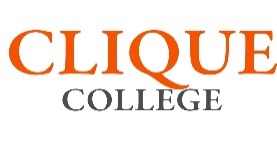 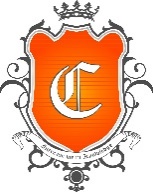 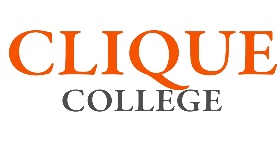 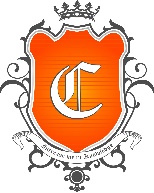 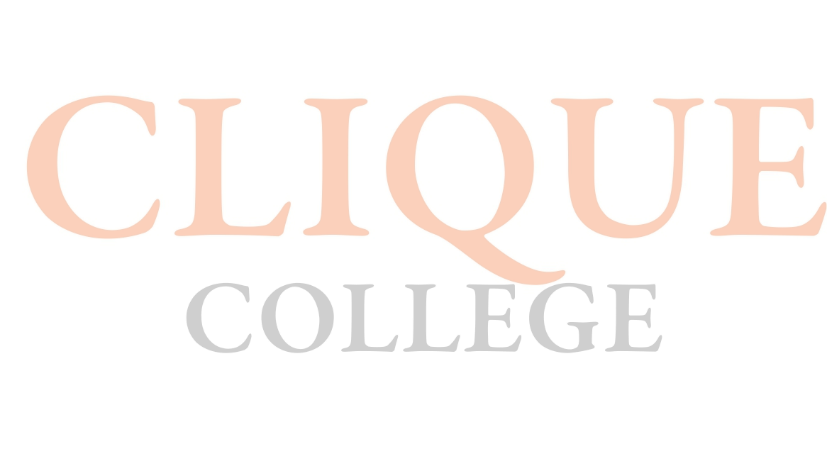 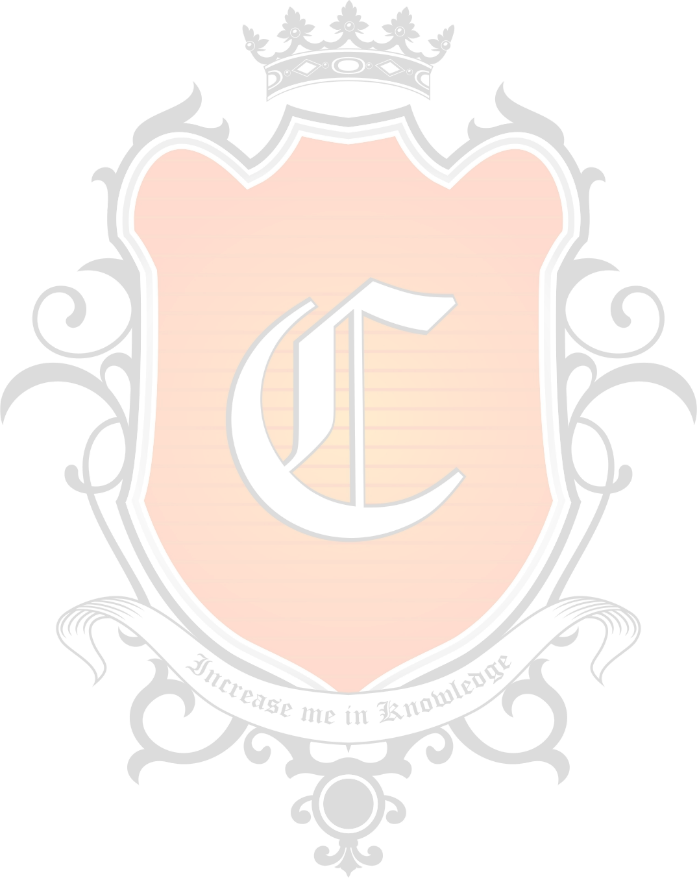 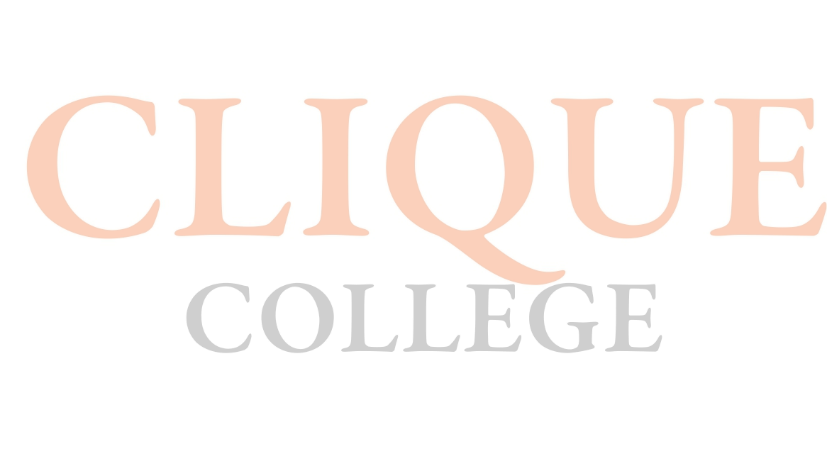 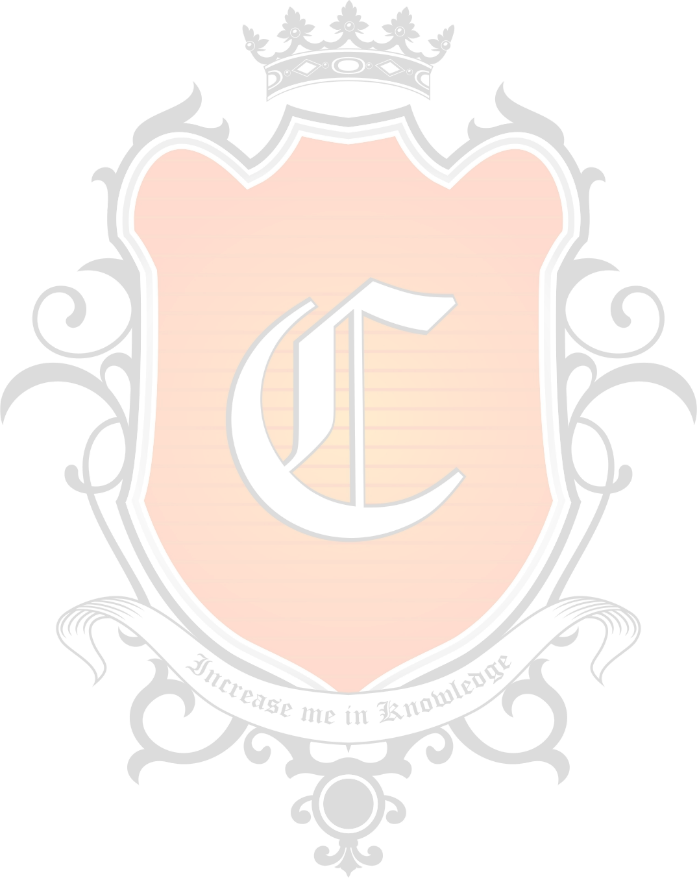 This cover sheet must be attached to the front of all work submitted. Students are required to keep a copy of all work submitted.Assessment Task DetailsSTUDENT DECLARATIONPlease tick to indicate that you understand the following statements: I declare that:   This assignment is my own original work, except where I have appropriately cited the original source (Appropriate citation of original work will vary from discipline to discipline).   This assignment has not previously been submitted for assessment in this or any other subject.    I hold a copy of this assignment if the original is lost or damaged.Student NameStudent NID NumberContact NoEmail AddressBatch NoCourse NameAssignment TitleCourse CoordinatorModule NameLecturer’s NameDue DateWord Count (If Applicable):Signature of Student:Date Submitted: